German Propaganda PosterDirections: The following poster translates to “Work and Bread.”  Analyze the propaganda poster and answer the following questions below.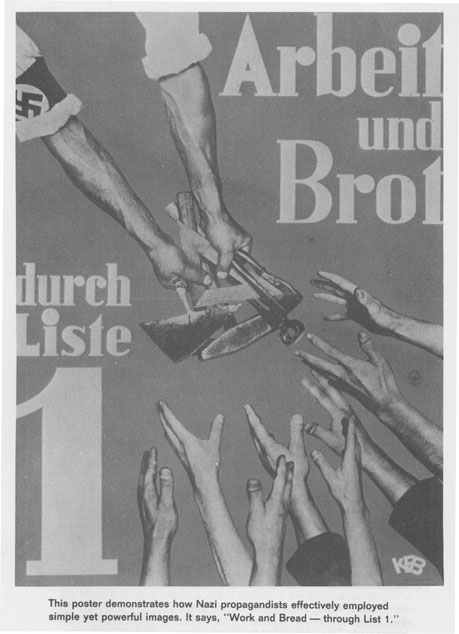 Why was work so important for the German people?Why do you think bread was so important to the people?Would you follow someone who promised to make your life better even if you thought that their methods were wrong? Why or why not?